HOT LUNCH MENU – Sept.2023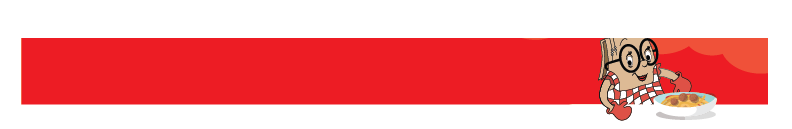 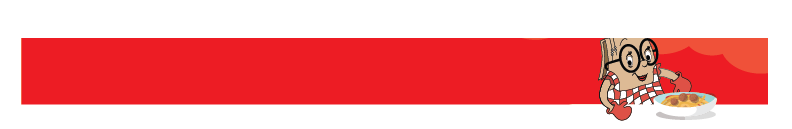 Our Lunch Lady Mission:•	Prepared with care in inspected nut free facilities.•	Gluten free, dairy free, egg free and any allergy concerns please contact the Lunch Lady as we have other options available. •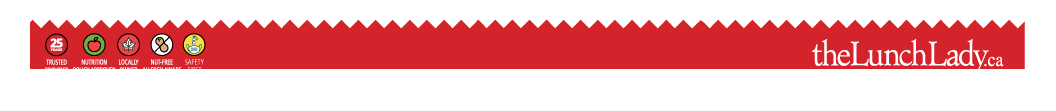 